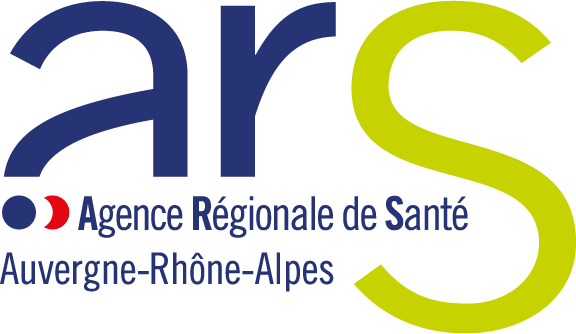 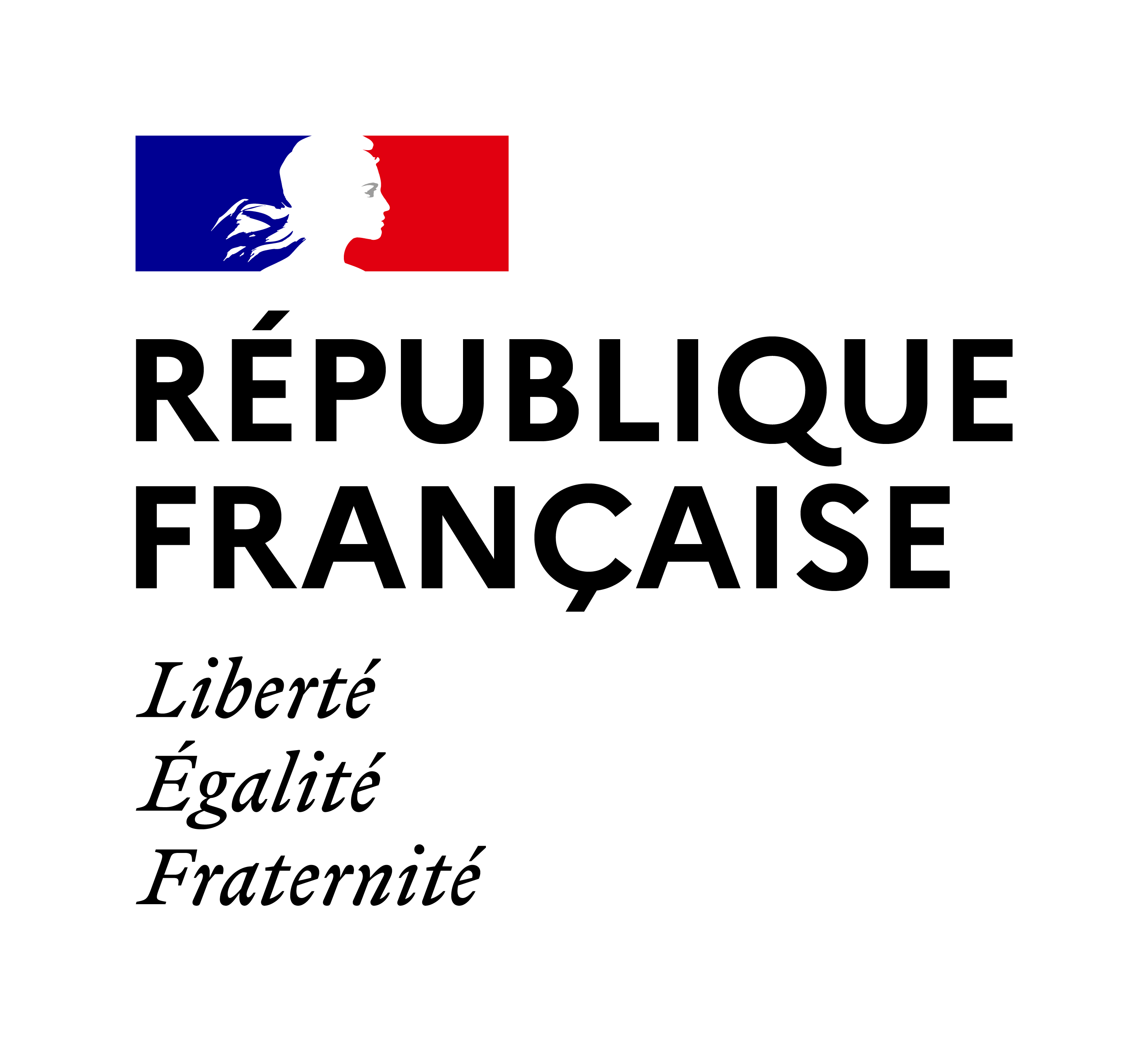 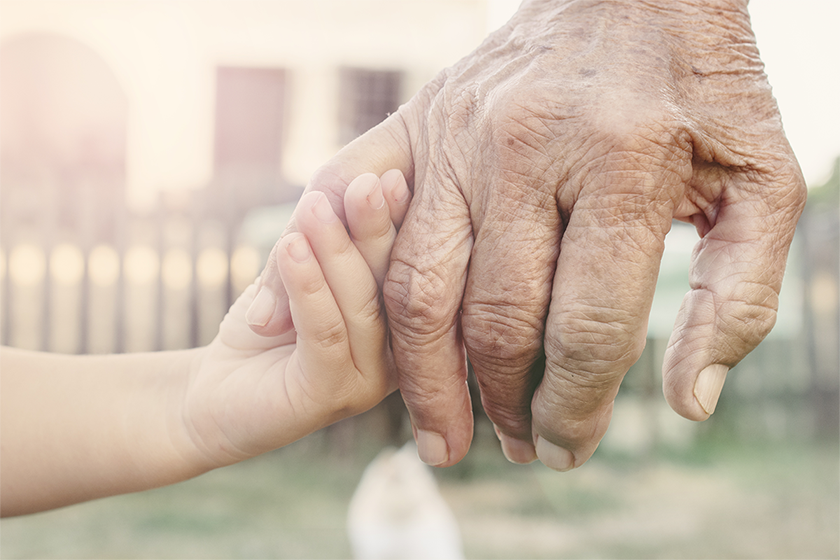 « Autonomie Actu » est la lettre d’information de la filière autonomie de l’Agence régionale de santé Auvergne-Rhône-Alpes. Cette newsletter a pour but de vous informer des évolutions en cours, des documents ou outils qui sont mis à disposition pour l’accompagnement des personnes âgées ou en situation de handicap.UN NOUVEAU SCHÉMA RÉGIONAL DE SANTÉ POUR LES 5 ANNÉES À VENIRLa loi de modernisation du système de santé de 2016 a prévu l’élaboration par chaque ARS d’un Projet régional de santé (PRS) d’une durée de 10 ans. Deux documents constitutifs du PRS, le Schéma régional de santé (SRS) et le Programme régional d’accès à la prévention et aux soins des personnes démunies (PRAPS), doivent être révisés pour les 5 prochaines années et publiés au plus tard le 1er novembre 2023.La direction de l’Autonomie de l’ARS est mobilisée dans ce travail de révision avec l’appui de l’ensemble de ses partenaires. Des groupes de travail internes à l’ARS sont constitués afin de recueillir des éléments de bilan et de déterminer les perspectives qui pourraient être retenues pour les 5 ans à venir. Parallèlement, le directeur général de l’ARS a sollicité les organismes gestionnaires d’ESMS, les fédérations du secteur médico-social, les Conseils départementaux (CD) pour recueillir leur avis via un questionnaire impulsé et analysé par le CREAI avec l’appui de l’IFROSS. Deux journées de restitution et d’échanges sur l’ensemble de ces travaux ont été organisées les 12 et 19 janvier 2023.Les feuilles de route départementales autonomie du SRS sont actuellement en phase de bilan par les délégations départementales et font l’objet d’échanges avec les CD. Elles seront complétées des axes de travail prioritaires retenus dans le futur schéma. > En savoir + sur le Projet régional de santé Auvergne-Rhône-AlpesRéférente : Frédérique CHAVAGNEUXSÉGUR : RENFORT DU PLAN D’AIDE À L’INVESTISSEMENTPour la 2e année consécutive, le Plan d’aide à l’investissement (PAI) dans le secteur médico-social a été renforcé pour le secteur des Personnes âgées (PA) grâce au Ségur de la santé. Une programmation pluriannuelle des projets PA a été établie en mars 2022, venant compléter la stratégie régionale d’investissement de l’ARS d’octobre 2021.L’ARS ARA a attribué, en 2022, 29 081 852 € au titre de l’investissement immobilier du secteur PA. 17 projets sur les 29 étudiés ont été soutenus, dont 5 dossiers au titre du PAI complémentaire, et 2 concernant le financement de prestations intellectuelles.Le PAI du quotidien a fait l’objet d’une 2e campagne au titre de 2022. Les dossiers ont été déposés par l’ensemble des EHPAD éligibles (disposant d’une habilitation à l’aide sociale pour au moins 50 % de leur capacité totale) jusqu’au 31/12/2022. L’instruction sera réalisée au cours du 1er trimestre 2023. 3 projets de tiers-lieux ont été soutenus via la dotation 2022 de 373 333 €.Concernant le secteur des Personnes en situation de handicap (PH), 9 dossiers ont été réceptionnés et instruits. L’enveloppe 2022, d’un montant de 3 315 586 € a été affectée à 3 projets (un ESAT, un pôle ITEP, un pôle enfance dans le champ du handicap moteur). Des crédits non reconductibles ont été mobilisés afin de soutenir plus fortement le secteur PH.> En savoir + sur le PAI sur le site internet de l’ARS Auvergne-Rhône-AlpesRéférente : Frédérique CHAVAGNEUXCAMPAGNE BUDGÉTAIRE La 2e campagne budgétaire 2022 prévoit notamment, au-delà des mesures traditionnellement financées annoncées dans le Rapport d’orientation budgétaire (ROB), l’allocation de crédits supplémentaires visant à :mettre en œuvre la décision de dégel du point d’indice de la fonction publique et sa transposition au secteur privé (secteur PA : 23,07 M €, secteur PH : 16,74 M €) ;accompagner les ESMS pour faire face aux effets inédits de l’inflation (3,03 M € pour le secteur PA, 8,06 M € pour le secteur PH) ;Ces moyens nouveaux sont intégrés aux crédits d’actualisation 2022 afin de permettre une application globale et homogène à l’ensemble des ESMS.Par ailleurs, des financements complémentaires liés aux mesures Ségur de revalorisation de carrière pour certains secteurs sont alloués (secteur privé non lucratif et fonction publique hospitalière). Pour le secteur PH, ces financements complémentaires sont alloués dans le prolongement de la 1re phase de campagne à l’ensemble des ESMS PH, portant ainsi le montant annuel 2022 alloué à près de 74,1 M €. Pour le secteur PA, le montant est de 1,41 M €.Au titre des crédits non reconductibles, sont également intégrés des financements exceptionnels à l’ensemble des ESMS afin de renforcer le soutien apporté dans cette période d’inflation. Pour le secteur PA, ce montant est de 15,74 M €.Pour le secteur PH, l’ARS accorde plus de 40,4 M € de crédits non reconductibles, dont près de 14 M € en soutien aux opérations d’investissements, 10 M € au titre des situations critiques et plus de 5 M € pour le financement de dépenses de personnels non pérennes.Pour 2022, la dotation régionale limitative s’élève à 1,433 Mds € pour le secteur PH et 1,826 Mds € pour le secteur PA. Référentes : Albane BASILE (PA) et Françoise BISSUEL (PH)FATESAT : PLAN DE TRANSFORMATION POUR LES ESAT : 64 PROJETS RETENUS 
EN AUVERGNE-RHÔNE-ALPES En mai 2022, un plan de transformation des Établissements et services d’aide par le travail (ESAT) a été présenté par la secrétaire d’État chargée des personnes handicapées. Ce plan de transformation comporte 3 axes principaux :renforcer les droits et le pouvoir d’agir des travailleurs en ESAT ;favoriser une dynamique de parcours pour les travailleurs, à l’intérieur de l’ESAT, mais aussi de l’ESAT vers le milieu ordinaire pour ceux dont c’est le projet ;accompagner le développement de l’activité des ESAT pour favoriser la montée en compétence et l’employabilité des travailleurs.Les ARS ont été chargées de déployer le Fonds d’accompagnement de la transformation des ESAT (FATESAT) afin de cofinancer les investissements nécessaires au développement de l’axe 3 du plan. L’ARS ARA a ainsi lancé un appel à candidatures, et reçu 90 dossiers issus de 64 ESAT. Après instruction des dossiers, réalisée en lien avec les Directions départementales de l’emploi, du travail et des solidarités (DDETS), l’ARS a retenu 64 projets.> Consultez la circulaire n° DGCS/SD3/2022/139 du 11 mai 2022> Consultez l’article dédié aux ESAT sur le site internet Référente : Sabrina OCTAVE120 ACTIONS DE PRÉVENTION EN EHPAD FINANCÉESEn juillet 2022, l’ARS a lancé un nouvel appel à candidatures pour développer la prévention en EHPAD. Poursuivant également l’objectif d’ouverture des EHPAD sur l’extérieur dont le domicile, le cahier des charges annonce la priorité donnée aux projets mutualisés inter-ESMS. Ce nouvel appel à projets a connu un grand succès : 232 actions déposées par 125 EHPAD - porteurs et impliquant plus de 600 EHPAD, pour un montant de demandes cumulées de 7,9 millions d’€. L’enveloppe de 3,9 millions d’€ de l’ARS, en complément de possibles co-financements départementaux, permet de financer les 120 actions correspondant le mieux au cahier des charges. 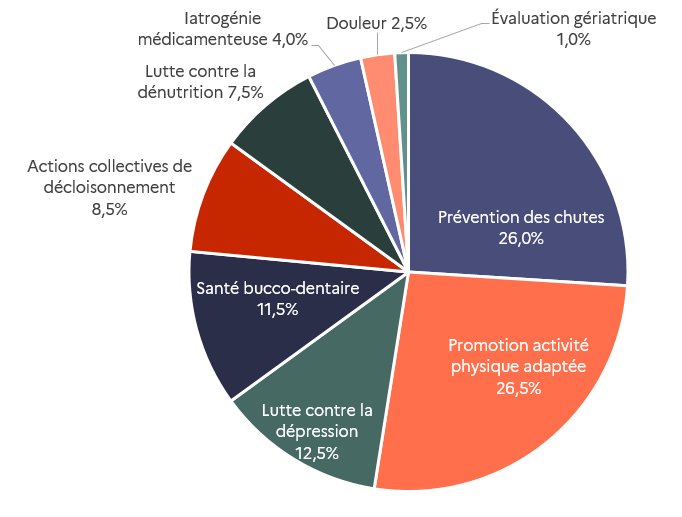 L’ensemble des actions financées feront l’objet 
d’une évaluation transversale par thématique, porteuse d’enseignements pour l’avenir.Référentes : Isabelle CARPENTIER 
et Dr Aurélia MARFISIMODIFICATION DU CALENDRIER DES ÉVALUATIONS DES ESMSEn 2022, le calendrier d’évaluations des ESMS a été modifié avec l’entrée en vigueur de la nouvelle procédure élaborée par la Haute autorité de santé (HAS). Les ESMS autorisés en 2008 et 2009 qui n’ont pas transmis leur évaluation avant le 10 mars 2022 doivent fournir une évaluation durant le 1er semestre 2023. Cette évaluation est à réaliser par des organismes évaluateurs certifiés COFRAC selon la procédure et le référentiel élaborés par la HAS. Une campagne d’information a été initiée pour informer les ESMS concernés. Pour les autres ESMS, ce calendrier est à programmer par la ou les autorité(s) ayant délivré l'autorisation. Une concertation entre autorités compétentes est en cours pour établir au plus vite cette programmation et informer les ESMS du calendrier qui les concerne.> Pour en savoir +, consultez le site internet de la HASRéférent : Martial DANGINSTRATÉGIE AUTISME : FORMATION e.TND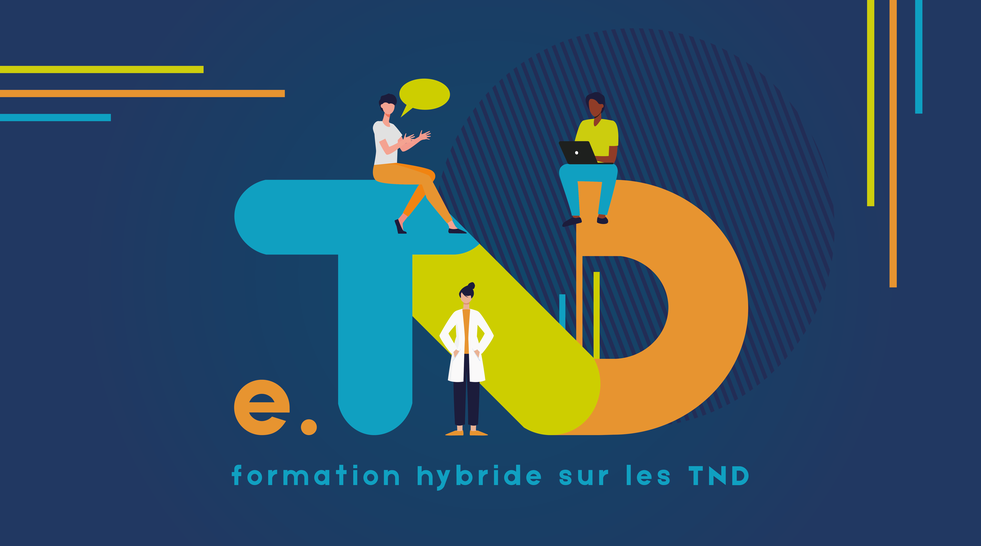 Dans le cadre de la stratégie nationale autisme au sein des Troubles du neuro-développement (TND), l’ARS ARA a confié à l’Institut régional Jean Bergeret la conception et le déploiement de la formation e.TND.Entièrement financée par l’ARS, cette nouvelle offre cible prioritairement, dans un premier temps, les professionnels de santé des Centres médico-psychologiques (CMP), des Centres d’action médico-sociaux précoce (CAMSP), et des Centres médico-psycho-pédagogiques (CMPP) de la région. Objectif : renforcer les compétences cliniques professionnelles pour accompagner les personnes porteuses de TND, notamment concernant le repérage, la démarche diagnostique et les recommandations de bonnes pratiques professionnelles. Élaborée par des experts, elle propose un parcours pédagogique modernisé comprenant une formation en présentiel de 10 h ainsi que l’accès à une plateforme d’e-learning mettant à disposition des supports interactifs et participatifs.La formation, entièrement prise en charge, sera déployée en 2023 dans chaque département. > Information et inscription sur le site internet de l'Institut Jean BergeretRéférente : Christine MARTIN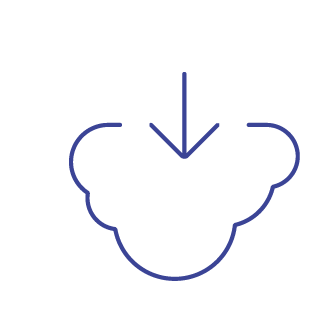 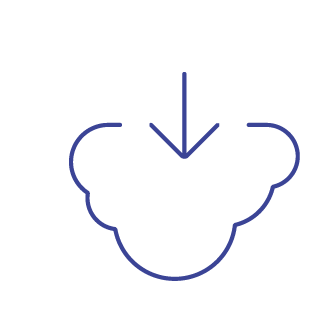 LES PCPE : UN LEVIER POUR L’ÉCOLE INCLUSIVEL’ARS et la Région Académique ont initié une politique volontariste en matière d’école inclusive en signant une convention thématique sur la période 2016-2021. La convention fait l’objet d’un bilan et d’une réécriture pour 2023-2028, en lien avec la révision du SRS.Ces dernières années, de nombreuses avancées ont eu lieu. À la rentrée scolaire 2020, près de 50 000 élèves en situation de handicap étaient scolarisés en milieu ordinaire. 
Les Pôles de compétences et de prestations externalisées (PCPE) sont un des leviers. Ils répondent ainsi à leur mission principale de prévention des ruptures de parcours. Plusieurs d’entre eux ont axé leurs missions autour de la scolarisation et ont permis d’accompagner près de 1 700 personnes en situation de handicap. L’analyse des données montre par ailleurs une hausse significative des demandes d’accompagnement émanant de l’Éducation nationale, l’un des premiers partenaires des PCPE.Néanmoins, si la souplesse des PCPE traduit une précieuse capacité d’adaptation, la lisibilité de leurs missions reste un enjeu majeur à relever.Référentes : Catherine GINI et Delphine MERCATELLO18 CAMSP, 4 CMPP et 1 CMP ENGAGÉS DANS UNE DÉMARCHE QUALITÉ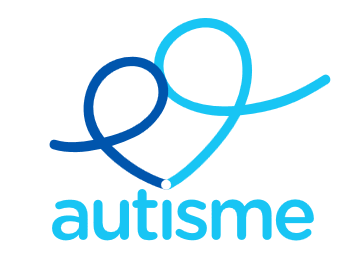 La mesure 69 de la stratégie nationale autisme au sein des TND 2018-2022 vise à l’amélioration du parcours de l’enfant, de l’adolescent et du jeune adulte ayant un trouble du neuro-développement.Dans ce cadre, la DIA conduit depuis 2021 un travail sur les recommandations des bonnes pratiques professionnelles dans les CAMSP, les CMP et les CMPP. Dans la région, 18 CAMSP, 4 CMPP et 1 CMP se sont engagés dans cette démarche qualité nationale et ont élaboré des plans d’actions. L’enveloppe allouée à notre région (1 028 358 €) a été attribuée à tous les CAMSP et CMPP engagés dans la démarche, permettant ainsi un renfort en personnel. Des financements complémentaires ponctuels ont été accordés (formations et matériels). En parallèle, les CMPP de la région participent à l’évaluation externe de leur mise en œuvre du cahier des charges co-construit avec l’ARS en 2017 et publié dans le cadre du SRS. Les résultats sont attendus pour le 1er trimestre 2023. Référente : Delphine MERCATELLOCRÉATION DE 7 PLATEFORMES DE RÉPIT POUR LES AIDANTS DE PERSONNES ÂGÉESSuite à l’appel à candidatures lancé par l’ARS Auvergne-Rhône-Alpes, 7 nouvelles plateformes de répit ont ouvert dans notre région fin 2022. Objectif : repérer et accompagner les proches aidants s’occupant d’une personne atteinte d’une maladie neurodégénérative visée par le Plan MND (Alzheimer et maladies apparentées, Parkinson et sclérose en plaques) ou en perte d’autonomie. Elles s’adressent également au couple aidant-aidé.Les porteurs suivants ont reçu une dotation forfaitaire de 106 000 € :         Ardèche : Mutualité française Ardèche - DrômeCentre hospitalier des Cévennes ardéchoisesCantal : UDAF 15Drôme : EHPAD La Pousterle - ORSAC ATRIRHaute-Loire : EHPAD La Sérigoule de TenceSavoie : France Alzheimer SavoieHaute-Savoie : EHPAD de l'hôpital AndrevetanRéférente : Roselyne COCHERILDES OUTILS POUR ACCÉLÉRER LA TRANSITION ÉNERGÉTIQUE EN ESMSLa question énergétique est au cœur de l’actualité et des actions à court terme sont possibles pour les établissements. Des outils existent pour aider à accélérer la transition énergétique : replay de la webconférence de l’ANAP « Coût de l’énergie : 10 conseils pour réduire durable sa facture » de septembre 2022kit « Mettre en œuvre le décret tertiaire » de l’ANAP pour aider à améliorer la performance énergétique selon les exigences du Dispositif Eco Energie Tertiairebase documentaire complète de la Mission d’appui à la performance des établissements sanitaires et médico-sociaux (MAPES Pays de la Loire) sur les questions d’efficacité et de transition énergétique avec des outils concrets pour passer à l’actionPour d’autres documentations & actualité en matière de performance énergétique, contactez M. Rostan au sein de l’ARS Auvergne-Rhône-Alpes : pierre.rostan@ars.sante.frL’ENQUÊTE ES-HANDICAP DE LA DREES DÉBUTE LE 13 FÉVRIER 2023L’enquête nationale de la DREES auprès des établissements et services pour enfants et adultes handicapés (ES-Handicap) a lieu tous les 4 ans. La prochaine débute le 13 février. Elle vise à recueillir des informations sur l'activité des établissements en 2022, ainsi que sur le personnel et les personnes handicapées, et à apporter de nombreux éléments d’analyse (effectifs et qualifications des personnels, profils des personnes accueillies et sorties, etc.). Objectif : décrire, au moins quantitativement, les moyens mis en œuvre et les besoins couverts par ce système de prise en charge, dans un soucis d’aide à la planification des places (par l’État, les collectivités locales, les structures gestionnaires, etc.). Trois acteurs se partagent le suivi de la collecte : la DREES (pilote national, en lien avec Ipsos) et, en Auvergne-Rhône-Alpes, l’ARS, qui assurera le suivi et la validation des informations recueillies des 1 750 structures de la région (réponses aux questions des établissements, relances, contrôles des questionnaires).Vous recevrez prochainement un lien avec vos identifiants et mots de passe pour renseigner le questionnaire.> Pour en savoir plus, consultez le site internet de la DREES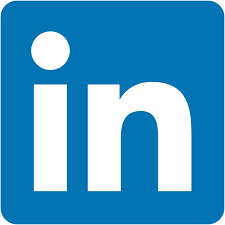 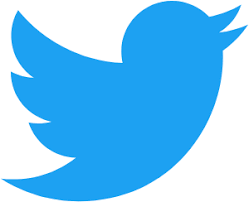 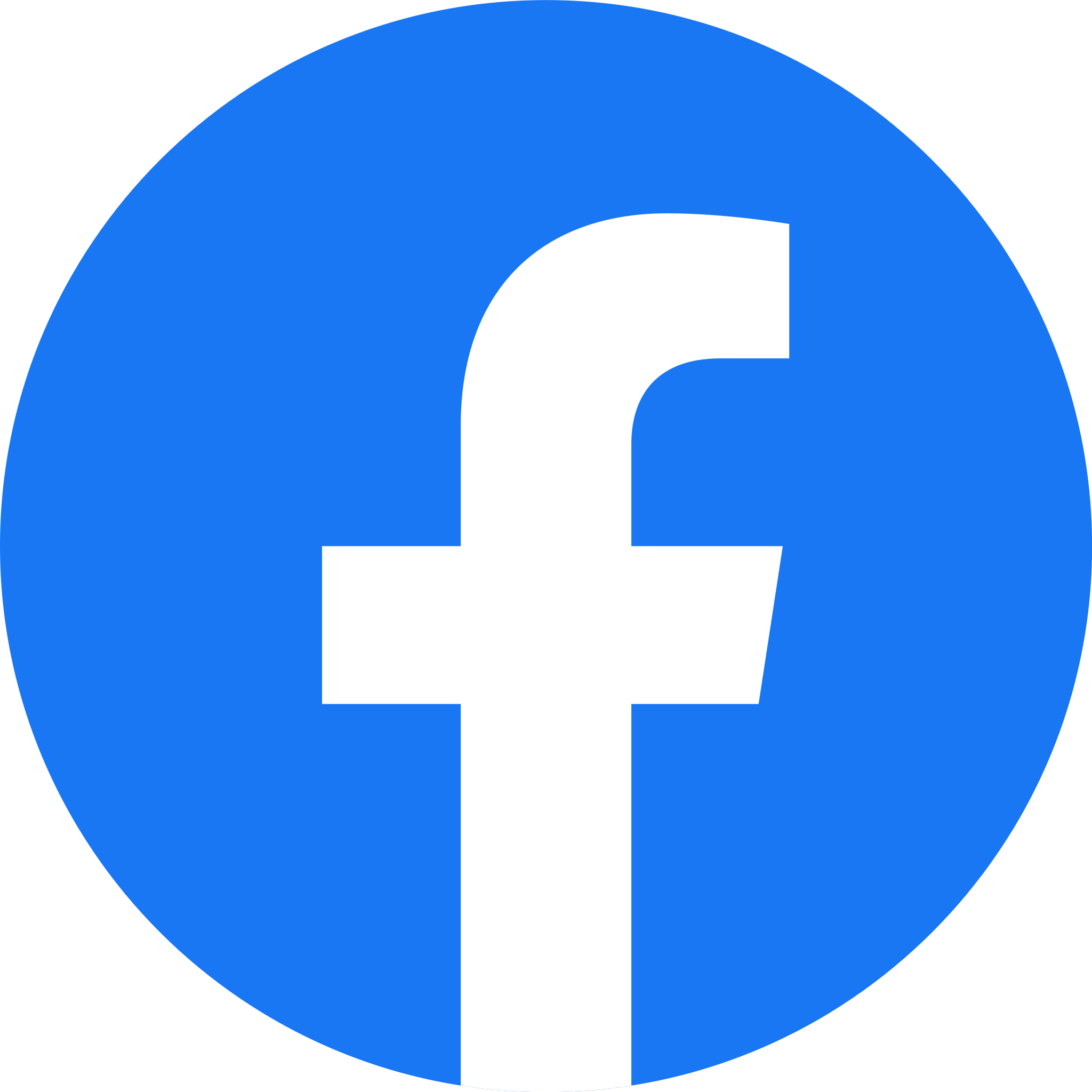 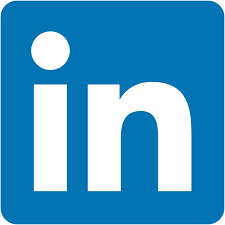 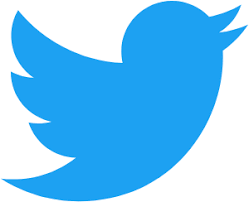 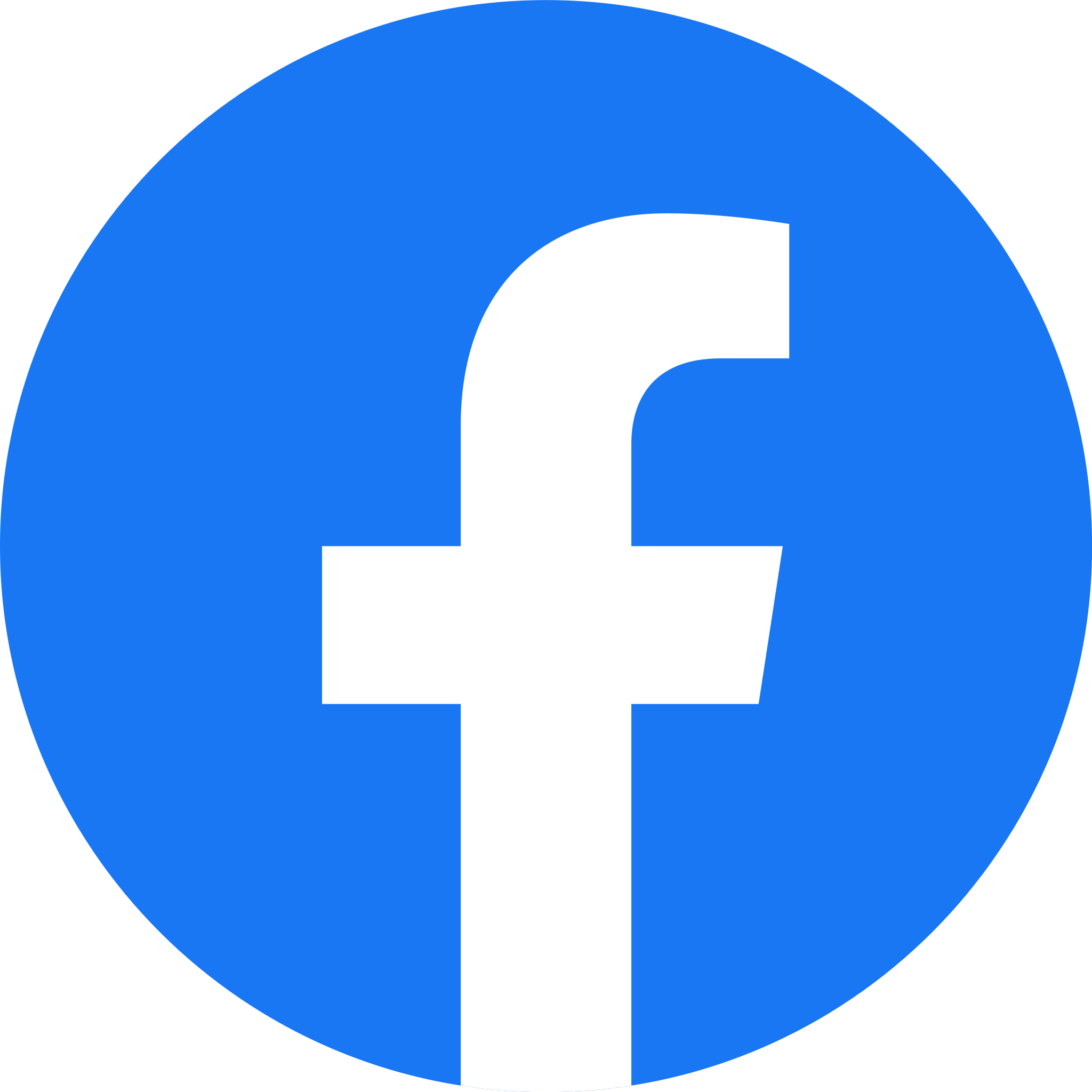 